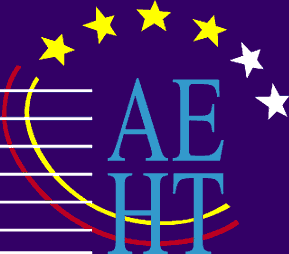 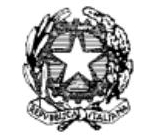 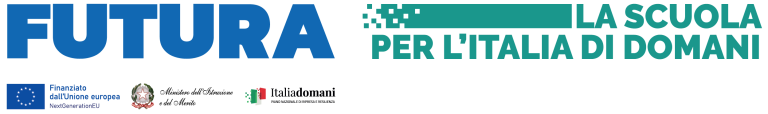 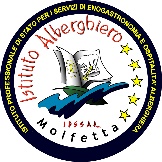 ISTITUTO PROFESSIONALE DI STATOPER I SERVIZI DI ENOGASTRONOMIA E OSPITALITA’ ALBERGHIERA -  ISTITUTO ALBERGHIERO  MOLFETTA  -Sede Centrale: Istituto Apicella - Corso Fornari, 1 ~ 70056 Molfetta ~ Tel. 080/3345078- Fax 080/3342308Sede succursale:  Via Giovinazzo - s.s. 16 località 1^ cala ~ 70056 Molfetta ~ Tel. 080/3341896- Fax 080/3351364C.F. 93249230728 ~ Cod. Istituto BARH04000D Codice Univoco UF3N40Sito web: www.alberghieromolfetta.it   e-mail BARH04000D@istruzione.it  - BARH04000D@pec.istruzione.it ATTESTATO di SOPRALLUOGOIl prof. Michele SALVEMINI, nato a Molfetta il 01/05/1970 e residente a Molfetta cap 70056, in via del Gesù n°17, Codice Fiscale SLVMHL61E18F284P, primo collaboratore del DIRIGENTE SCOLASTICO, eil sig. Luca ALFARANO, nato a Copertino (LE) il 18/05/1961 e residente a Trani cap 76125, in via UMBERTO I n.130, Codice Fiscale LFRLCU70E01C978Y, Assistente tecnico in servizio presso l’I.P.E.O.A. MOLFETTA, tecnico incaricato per la procedura in epigrafeVISTA la MANIFESTAZIONE DI INTERESSE prot. AOO_IPEOA 7988 del 29.08.2023 VISTO il documento di riconoscimento del sig. _____________________, legale rappresentante (o avente delega dell’azienda  ____________________________;RITENUTO di autorizzare il sopralluogo richiesto da effettuarsi in data odierna su entrambe le sedi citate nel progetto in oggetto;ATTESTANOL’avvenuto sopralluogo per la realizzazione del progetto in epigrafe in entrambe le sedi oggetto del progetto:sede triennio Apicella sita in Corso Fornari, 1 – 70056 Molfettasede biennio sita in via Giovinazzo s.n.c. – 70056 Molfetta.             Michele Salvemini	Luca AlfaranoPIANO NAZIONALE DI RIPRESA E RESILIENZA MISSIONE 4: ISTRUZIONE E RICERCAComponente 1 – Potenziamento dell’offerta dei servizi di istruzione: dagli asili nido alle Università, Investimento 3.2: Scuola 4.0: scuole innovative, cablaggio, nuovi ambienti di apprendimento e laboratori  - Azione 1 - Next generation classroom – Ambienti di apprendimento innovativi, finanziato dall’Unione europea – Next Generation EU.Progetto: Ambienti didattici per la generazione Z.Codice Progetto: M4C1I3.2-2022-961-P-19294.CUP –  D54D22009250006	CIG - A008CF3175